от 25.03.2016                                                                                                                                      № 129О реорганизации муниципальных бюджетных учреждений культурыВ соответствии со статьей 57 Гражданского кодекса Российской Федерации, Федеральным законом от 06.10.2003 года № 131-ФЗ «Об общих принципах организации местного самоуправления в Российской Федерации», Федеральным законом от 08.05.2010 года № 83-ФЗ «О внесении изменений в отдельные законодательные акты Российской Федерации в связи с совершенствованием правового положения государственных (муниципальных) учреждений, Решением Совета народных депутатов муниципального образования Павловское сельское поселение от 28.01.2014 года № 7 «Об утверждении Положения о порядке управления и распоряжения имуществом, находящимся в муниципальной собственности муниципального образования Павловское сельское поселение», в целях совершенствования управления и снижения неэффективных расходов бюджета в сфере ведения бухгалтерского, налогового и бюджетного учета и соответствующей отчетности, финансового, экономического обеспечения деятельности муниципального образования Павловское, руководствуясь Уставом муниципального образования Павловское Суздальского района Владимирской области п о с т а н о в л я е т:Реорганизовать путем слияния в срок до 24.06.2016 года: - Муниципальное бюджетное учреждение культуры: «Дом культуры с. Борисовское»;- Муниципальное бюджетное учреждение культуры: «Дом культуры с. Мордыш»;- Муниципальное бюджетное учреждение культуры: «Дом культуры с. Павловское»;- Муниципальное бюджетное учреждение культуры: «Дом культуры с. Порецкое»;- Муниципальное бюджетное учреждение культуры: «Дом культуры п. Садовый»;- Муниципальное бюджетное учреждение культуры: «Дом культуры с. Спасское-Городище»;- Муниципальное бюджетное учреждение культуры: «Клуб с. Семеновское-Красное»;- Муниципальное бюджетное учреждение культуры: «Клуб с. Суходол» (далее учреждения культуры)  и образовать муниципальное казенное учреждение культуры «Павловский культурно-досуговый центр».2. Считать муниципальное казенное учреждение культуры «Павловский культурно-досуговый центр» правопреемником учреждений культуры по всем правам и обязанностям в соответствии с актом о передаче имущества в оперативное управление.3. Утвердить план мероприятий по реорганизации учреждений культуры согласно приложению № 1 к настоящему постановлению. 4. Утвердить состав комиссии по реорганизации учреждений культуры согласно приложению № 2 к настоящему постановлению. 5. Назначить директором муниципального казенного учреждения культуры «Павловский культурно-досуговый центр» Антипову Олесю Владимировну.6. Назначить полномочным заявителем – директора муниципального бюджетного учреждения культуры «Дом культуры п. Садовый» Кошелюк Татьяну Евгеньевну для уведомления Межрайонной инспекции Федеральной налоговой службы России № 10 по Владимирской области о начале процедуры реорганизации путем слияния учреждений культуры и образования муниципального казенного учреждения культуры «Павловский культурно-досуговый центр».7. Определить источником финансирования расходов, связанных с проведением реорганизации учреждений культуры, бюджет муниципального образования Павловское.8. Ежемесячно представлять главе муниципального образования Павловское отчет о реорганизации учреждений культуры.9. Контроль за исполнением настоящего постановления возложить на и.о. заместителя главы администрации муниципального образования Павловское.10. Настоящее постановление вступает в силу со дня подписания и подлежит опубликованию в газете «Суздальская новь» и размещению на официальном сайте администрации муниципального образования Павловское.Глава муниципального образования Павловское                                                                                                                        О.К. ГусеваПриложение № 1 к постановлению администрации муниципального образования Павловскоеот 25.03.2016  № 129Планмероприятий по реорганизации муниципальных бюджетных учреждений культурыпутем слияния и образования муниципального казенного учреждения культуры «Павловский культурно-досуговый центр».Приложение № 2 к постановлению администрации муниципального образования Павловскоеот 25.03.2016  № 129Состав комиссии по реорганизациимуниципальных бюджетных учреждений культуры путем слияния и образования муниципального бюджетного учреждения культуры «Павловский культурно-досуговый центр».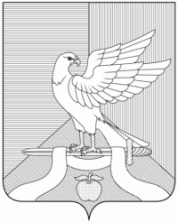 Администрация муниципального образования Павловское Суздальского района Владимирской областиП О С Т А Н О В Л Е Н И Е №п/п                   Наименование мероприятийСрок выполнения  Ответственные   за выполнение1.Уведомление в письменной форме Межрайонную ИФНС России № 10 по Владимирской области о реорганизации учреждений культуры путем слияния и образования МКУК «Павловский культурно-досуговый центр»В течение 3-храбочих дней смомента издания настоящего постановленияДиректор МБУК «ДК п. Садовый»Кошелюк Т.Е.2.Опубликование в средствах массовой информациисообщения о реорганизации учреждений культуры путем слияния и образования МКУК «Павловский культурно-досуговый центр»В течение 10-ти дней с момента издания настоящегопостановленияДиректор МБУК «ДК п. Садовый»Кошелюк Т.Е.3.Уведомление кредиторов о предстоящей реорганизации учреждений культуры путем слияния и образования МКУК «Павловский культурно-досуговый центр»В течение 3-храбочих дней смомента изданиянастоящего постановленияНачальник финансово-экономического отдела администрации МО Павловское4.Уведомление работников реорганизуемых учреждений о начале процедуры  реорганизации учреждений культуры путем слияния и образования МКУК «Павловский культурно-досуговый центр»Не менее чем за 2 месяца до изменения наименования работодателяАдминистрация МО Павловское5.Уведомление фонда социального страхования, пенсионного фонда о предстоящей реорганизации учреждений культуры путем слияния и образования МКУК «Павловский культурно-досуговый центр»В течение 3-х дней с момента издания постановленияНачальник финансово-экономического отдела администрации МО Павловское6.Подготовить и представить на утверждение  в установленном порядке структуру и штатную численность создаваемого МКУК «Павловский культурно-досуговый центр»В течение 30 дней с момента издания постановленияНачальник финансово-экономического отдела администрации МО Павловское7.Подготовка бухгалтерского баланса и передаточногоакта имущества учреждений культурыВ течение 2-х месяцев с момента издания постановленияБухгалтерия МКУ «Павловское»8.Передача муниципального имущества учреждений культуры в МКУК «Павловский культурно-досуговый центр»В течение 2-х месяцев с момента издания постановленияДиректора МБУК,Бухгалтерия МКУ «Павловское»9.Произвести закрытие лицевых счетов в установленном порядке, осуществить передачу лимитов бюджетных ассигнований, остатков неиспользованных объемов финансирования главному распорядителю бюджетных средствВ течение 2-х месяцев с момента издания постановленияНачальник финансово-экономического отдела администрации МО Павловское10.Утвердить Устав образованного муниципального казенного учреждения культуры «Павловский культурно-досуговый центр»В течение 30 дней с момента издания постановленияАдминистрация МО Павловское11.Осуществить мероприятия по снятию с налогового учета учреждения культуры в установленном законом порядкеВ течение 2-х месяцев с момента издания постановленияДиректор МБУК «ДК п. Садовый»Кошелюк Т.Е.Егорычев Алексей Николаевич– и.о. заместителя главы администрации муниципального образования Павловское, председатель комиссии.Члены комиссии:Шумакова Ольга Васильевна- и.о. начальника финансово-экономического отдела администрации муниципального образования Павловское;Кудряшова Юлия Иосифовна– главный бухгалтер централизованной бухгалтерии муниципального казенного учреждения «Павловское»;Кошелюк Татьяна Евгеньевна– директор муниципального бюджетного учреждения культуры «Дом культуры п. Садовый»;Веснина Анна Николаевна- директор муниципального бюджетного учреждения культуры: «Дом культуры с. Борисовское»;Графова Наталья Левоновна- директор муниципального бюджетного учреждения культуры: «Дом культуры с. Мордыш»;Кинеева Татьяна Григорьевна- директор муниципального бюджетного учреждения культуры: «Дом культуры с. Спасское-Городище»;Киреева Татьяна Александровна- директор муниципального бюджетного учреждения культуры: «Клуб с. Суходол»; Милова Оксана Юрьевна- директор муниципального бюджетного учреждения культуры: «Дом культуры с. Порецкое»;Осауленко Светлана Олеговна- директор муниципального бюджетного учреждения культуры: «Дом культуры с. Павловское»;Черданцева Виктория Валерьевна- директор муниципального бюджетного учреждения культуры: «Клуб с. Семеновское-Красное».